APPLICATIONThis application may be submitted to:   Nazareth Ambulance Corps,  Attn: Bob Norder, 519 Seip Ave., Nazareth PA, 18064  email: rnorder@nazarethems.comPosition Applied For: ________________ Full Time / Part Time / Volunteer: ____________ Application Date: __________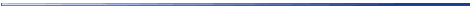 ADDRESS INFORMATION:EMERGENCY CONTACT INFORMATION:GENERAL INFORMATIONAre you currently employed? (Yes)   (No)   Date you can begin work / volunteer service: ________If seeking employment, may we contact your present employer? (Yes)   (No)   (N/A)Are you available for: (Days)   (Nights)   (Weekends)Have you ever filed an application with us before? (Yes)   (No)  If Yes, give date: ________ Have you ever been employed / volunteered with us before? (Yes)   (No)  If Yes, give date: ________Are you at least 18 years of age? (Yes)   (No)Have you ever been convicted of a felony? (Yes)   (No) If Yes, give details: ____________________________________________________________________________________________________________________________________________________________________________________________If seeking employment, are you a United States citizen, a national of the United States, an alien lawfully admitted for permanent residence, or otherwise authorized to work in the United States? (Yes)   (No) EDUCATIONPREVIOUS EMPLOYMENT / VOLUNTEER SERVICEStart with your present or last experience. Include any job-related volunteer activities. You may exclude organizations that indicate race, color, national origin, disability, sexual or religious orientation, or any other protected status.Are there any employers / services you DO NOT wish us to contact? ____________________________________Have you ever been discharged by a previous employer? (Yes)   (No)  If Yes, when? ________Give details: _________________________________________________________________________________________________________________________________________________________________________________________________US MILITARY SERVICE(Yes)   (No)  Branch ______________ Induction Date: ________ Discharge Date: ________ Rank: ______________________Specialty: __________________________ Service Schools: _____________________________________________________DRIVERS LICENSE INFORMATIONState: _______________ License #: ______________________ Class: _________ Years Driving: _____PROFESSIONAL CERTIFICATIONSList all applicable certifications and professional or military training receivedPERSONAL REFERENCES (other than relatives)APPLICATION AGREEMENTIn completing this application, and any supplements to this application, I certify that information given herein is true and complete to the best of my knowledge. I understand that misrepresentation or omission of facts is cause for cancellation of this application or separation from the company’s service if chosen.  I understand also, that I am required to abide by all rules and regulations of Nazareth Ambulance Corps.  I agree that Nazareth Ambulance Corps shall not be liable in any respect if my association is terminated because of the falsity of statements made by me on this application.  I authorize investigation of all statements contained in this application as may be necessary for arriving at a decision.  I understand that information concerning my past record will be sought from my previous employers and other sources and I hereby release from all liability or damages those individuals, corporations, or organizations who provide such information.  I understand that any such information provided shall become the exclusive property of the company.  I understand and acknowledge that, unless otherwise defined by applicable law, any association with the company is of an ‘at will’ nature, which means that I may resign at any time and Nazareth Ambulance Corps may discharge me at any time with or without cause.  I further understand that this ‘at will’ relationship may not be changed unless specifically agreed to in writing by an authorized executive of this company.  This certifies that this application was completed accurately and honestly by me or at my direction. APPLICANT’S SIGNATURE _________________________________________ DATE ____________EMPLOYER USE ONLYDate Application Received: ________References Checked? (Yes)   (No)						Past Employers Checked? (Yes)   (No)Status: (Hire)   (Deny)   (Hold)				If Denied, Reason: ______________________________________________________________________________Position: _____________________ 					Dedication: (FT)   (PT)   (Vol.)Orientation Date: ________						Starting Wage: ________Nazareth Ambulance Corps519 Seip AvenueNazareth, PA 18064610-759-5422Fax 610-365-8215Nazareth Ambulance Corps will consider applicants for all positions equally without regard to age, gender, race, color, national origin, religion, creed, disability, marital or veteran status, sexual orientation, or any other legally protected status.Name (Last, First, Middle)Social Security #Address                                                                                                                                                         Apt#Address                                                                                                                                                         Apt#Address                                                                                                                                                         Apt#Phone #CityStateZip CodeCell Phone #Email address:Email address:Email address:Email address:Name (Last, First)Name (Last, First)Name (Last, First)RelationAddress                                                                                                                        Apt #Address                                                                                                                        Apt #Address                                                                                                                        Apt #Phone # (include area code)City StateZipAlternate Phone #Name of SchoolAddressYears CompletedGraduated?Yes/NoMajor/Type of DegreeHigh SchoolCollegeGraduate or ProfessionalTechnical/TradeOr Other1Employer / CompanyDatesDatesJob Title / Rank HeldFromToAddressSupervisorCity, State, ZipSalary/Hourly WageSalary/Hourly WageReason for LeavingStartingFinalTelephone Number2Employer / CompanyDatesDatesJob Title / Rank HeldFromToAddressSupervisorCity, State, ZipSalary/Hourly WageSalary/Hourly WageReason for LeavingStartingFinalTelephone Number3Employer / CompanyDatesDatesJob Title / Rank HeldFromToAddressSupervisorCity, State, ZipSalary/Hourly WageSalary/Hourly WageReason for LeavingStartingFinalTelephone NumberDriving Violations(List all received within the past 3 years) DateDisposition and Fine12345Automobile Accidents:DateLocation123Course:Certification #Date ExpiresCourse Location123456NameNameAddress (include city, state, zip)Phone 123